【資料２】　学習資料　　　　　　　　壬申の乱645年に大化の改新を行った中大兄皇子（天智天皇）は、弟にあたる大海人皇子にをることを申し出ました。しかし、皇子はそれを辞退し、都を離れて吉野（奈良県南部の山間地）に移り住みます。「皇子さま！　天皇がなくなられました！」「なに！　兄上がなくなったか！」「はい！　大友皇子さまは、亡き天皇の墓を造るために人々を集めると称して、人々に武器をもたせているようです。さらに吉野に食糧を運ぶことを妨害しているとの情報もあります。」672年6月24日、大友皇子が兵を集めていることを知った大海人皇子は、わずかなおともをつれて、吉野を逃れて自分の土地がある（岐阜県）に向かいました。地方（三重県）に入り、鈴鹿山脈を越えたころから伊勢のらも一行を迎え入れその数は多くなりました。そして皇子の軍はどしゃぶりの雨の中、三重郡へと到着し、小屋を１棟焼いて暖をとっています。6月26日、大海人皇子は、郡の川のほとりで雲の間から現われた太陽（）を仰ぎみて目をつむり、何かをつぶやきました。「皇子さま、何をお祈りなさいましたか？」「　　　　　　　①　　　　　　」朝明に入ろうとするころ、味方の兵3000人が（岐阜県関ヶ原町）を完全にふさいだことを伝えられ、大海人皇子は大変喜びました。郡家に到着した大海人皇子は、軍の指揮をとらせるために息子を不破へつかわしました。また、使いを送って東国の軍をおこさせました。その後、桑名に向かった一行は、6月26日桑名郡家に泊まり、翌27日には不破に移り、前線で指揮をとっています。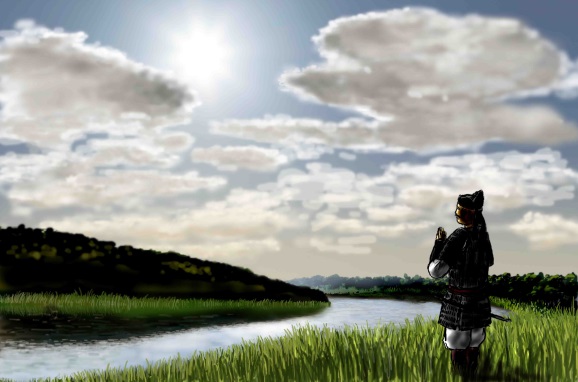 　＊当時の史料（日本書紀）を参考に物語風にアレンジし作成しました。